	РЕШЕТИЛІВСЬКА МІСЬКА РАДА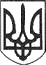 ПОЛТАВСЬКОЇ ОБЛАСТІ(восьма позачергова сесія восьмого скликання) РІШЕННЯ28 травня 2021 року                                                                           № 452 -8-VIIІ Про посвідчення за Решетилівськоюміською радою права комунальної власності на земельну ділянку Керуючись Земельним кодексом України, законами України ,,Про місцеве самоврядування в Україні”, „Про землеустрій”, ,,Про державний земельний кадастр”, враховуючи рекомендації постійної комісії з питань земельних відносин, екології, житлово-комунального господарства, архітектури, інфраструктури, комунальної власності та приватизації міської ради, Решетилівська міська радаВИРІШИЛА:	Решетилівській міській раді посвідчити право комунальної власності на земельну ділянку площею 16,5676 га з цільовим призначенням (16.00) землі запасу (земельні ділянки кожної категорії земель, які не надані у власність або користування громадянам чи юридичним особам) на території Решетилівської міської ради (кадастровий № 5324255100:00:019:0100).Міський голова				   	                       	О.А. Дядюнова